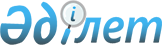 О вводе в действие Временных Правил обеспечения уплаты таможенных платежей и налогов в отношении подакцизных товаров
					
			Утративший силу
			
			
		
					Приказ Таможенного комитета при Кабинете Министров Республики Казахстан от 25 сентября 1995 г. N 122-П. Утратил силу - приказом Министра государственных доходов Республики Казахстан от 16 февраля 2001г. N 166 ~V011417



          В целях реализации Указа Президента Республики Казахстан,
имеющего силу Закона от 20 июля 1995 года  
 Z952368_ 
  "О таможенном
деле в Республике Казахстан" и усиления контроля за соблюдением
таможенного законодательства Республики Казахстан приказываю:




          1. Утвердить Временные Правила (далее - Правила) обеспечения
уплаты таможенных платежей и налогов и вести в действие с 15 октября
1995 года.




          2. Принимать утвержденные Правила в отношении подакцизных
товаров, доставляемых во внутренний таможенный орган автомобильным
транспортом, в том числе в случае их перевалки с железнодорожного,
морского, речного и воздушного транспорта на автомобильный
транспорт, а также перемещаемых автомобильным транспортом по
территории Республики Казахстан в соответствии с таможенным режимом
транзита.




          3. Установить, что в отношении перевозок в соответствии с
Таможенной концепцией о международной перевозке грузов с применением
книжки МДП (Конвенция МДП, 1975 г.) Правила, утвержденные настоящим
Приказом, не применяются.




          4. Установить, что подакцизные товары происходящие из
государств-участников СНГ пропускаются на таможенную территорию
Республики Казахстан без внесения причитающихся сумм на депозит и
без представления гарантийного обязательства банка при условии
предоставления таможенным органам отправления сертификата
происхождения по форме СТ-1.




          5. Утвердить Ставки для расчета суммы, подлежащей внесению на
депозит таможенного органа в качестве обеспечения уплаты таможенных
платежей в отношении подакцизных товаров.




          6. Таможенным органам отправления установить реальные сроки
доставки товаров, исходя из возможностей транспортного средства,
установленного маршрута и других условий перевозки, имея в виду, что
максимальный срок доставки подакцизных товаров, доставляемых
автомобильным транспортом во внутренний таможенный орган, не может
превышать 20 календарных дней, а максимальный срок доставки
подакцизных товаров, перевозимых автомобильным транспортом в




соответствии с таможенным режимом транзита, не может превышать 40
календарных дней.
     7. Применять в обязательном порядке в отношении подакцизных
товаров таможенный досмотр в пунктах пропуска на таможенной границе
Республики Казахстан при их таможенном оформлении во внутренних
таможенных органах.
     8. Начальникам областных таможенных управлений и таможен:
     - организовать работу в соответствии с настоящими Правилами;
     - довести действие настоящего Приказа до всех структурных
подразделений.
     9. Контроль за исполнением настоящего Приказа возложить на
заместителя Председателя Куватова Р.К.

     Председатель
                                     Приложение N 1
                             к Приказу Таможенного комитета
                             от 25 сентября 1995 г. N 122-П

                               Ставки
                            для расчета
                         суммы, подлежащей
                        внесению на депозит
                        таможенного органа в
                    качестве обеспечения уплаты
                   таможенных платежей и налогов
                  в отношении подакцизных товаров
                             

----------------------------------------------------------------------
 N !Код товара по !    Наименование товара       ! Ставка обеспечения
п/п!    ТН ВЭД    !                              ! уплаты таможенных
   !              !                              ! платежей и налогов
----------------------------------------------------------------------
 1 !       2      !               3              !         4
----------------------------------------------------------------------
1.  Из 0301, 0302, Осетровая и лососевая рыбы,     80 ЭКЮ/кг
    0303, 0304,    икра осетровых и лососевых рыб,
    0305, 1604     деликатесы, приготовленные из
                   осетровых и лососевых рыб и икры

2.  2203 00        Пиво солодовое                   0,72 ЭКЮ/литр

3.  Из 2204        Вина, виноматериалы, шампанские  2,25 ЭКЮ/литр
   (кроме 2204 30) вина
   2205,2206

4. Из 2207, 2208   Спирт этиловый питьевой, спирт   5,69 ЭКЮ/литр
                   этиловый очищенный, произведенный
                   из пищевого сырья 
<***>
, крепленные
                   напитки, крепленые соки и бальзамы,
                   водка, ликеро-водочные изделия,
                   коньяки

5. 2402            Табачные изделия, прочие изделия, 10,30 ЭКЮ/1000 шт.
                   содержащие табак

6. Из 271000330,   Бензин (за исключением            0,2 ЭКЮ/литр
   271000350       авиационного)

7. Из 271000610,   Дизельное топливо                 0,2 ЭКЮ/литр
   271000650,
   271000690

8. Из 420310000    Одежда из натуральной кожи        18,62 ЭКЮ/кг

9. Из 4301,4302,   Выделанные и невыделанные         28,18 ЭКЮ/кг
   4303,650692000  меховые шкурки (кроме шкурок
                   крота, кролика, собаки, оленя,
                   овчины), изделия из натурального
                   меха, включая пальто, полупальто,
                   жакеты, накидки, палантины, боа,
                   шарфы, головные уборы и воротники,
                   шубы, пластины (кроме изделий из
                   шкурок крота, кролика, собаки,
                   оленя, овчины), пальто, полупальто,
                   жакеты, накидки с применением
                   отделки из меха (за исключением
                   меха крота, кролика, собаки, оленя,
                   овчины)

10. Из 701321,     Изделия из хрусталя, хрустальные    14,78 ЭКЮ/кг
    701331,701391, осветительные приборы
    940510500

11. Из 7113,       Ювелирные изделия из золота,        1833,1 ЭКЮ/кг
    710239000,     платины или серебра
    7114,7116

12. 8703           Легковые автомобили                 8753,1 ЭКЮ/шт.

13. Из 9303, 9304, Огнестрельное и газовое оружие      269,2 ЭКЮ/шт.
    9305           (кроме приобретаемого для нужд
                   органов государственной власти)


                                     Приложение N 2



                             к Приказу Таможенного комитета
                             от 25 сентября 1995 г. N 122-П














                                                  Временные Правила




                              обеспечения уплаты таможенных платежей




                          и налогов в отношении подакцизных товаров








                                                  1. Общие положения








          1.1. Понятия, используемые в настоящих Временных Правилах,
означают следующее:




          - доставляемый товар - ввозимый на таможенную территорию
Республики Казахстан товар, в отношении которого применяется
обеспечение уплаты таможенных платежей и налогов путем внесения на
депозит причитающихся сумм или предоставляется гарантийное
обязательство банка или иного кредитного учреждения (далее -
гарантийное обязательство банка);




          - транзитный товар - товар, перемещаемый через таможенную
территорию Республики Казахстан в соответствии с таможенным режимом
транзита, в отношении которого применяется обеспечение уплаты
таможенных платежей и налогов путем внесения на депозит
причитающихся сумм или предоставляется гарантийное обязательство
банка;




          - таможенный орган отправления - таможенный орган Республики
Казахстан, в регионе деятельности которого расположен пункт пропуска
на таможенной границе Республики Казахстан, через который
осуществляется фактический ввоз товара.




          В случае перевалки товаров с одного вида транспорта на другой,
таможенным органом отправления является таможенный орган, в регионе
деятельности которого производится перевалка;




          - таможенный орган назначения - таможенный орган Республики
Казахстан, в регионе деятельности которого расположен пункт пропуска
на таможенной границе Республики Казахстан, через который
осуществляется фактический вывоз товара;




          - внутренний таможенный орган - таможенный орган Республики
Казахстан, в регионе деятельности которого находится получатель
товара либо его структурное подразделение, и производится таможенное
оформление;




          - плательщик - лицо перемещающее товары, перечисляющее денежные
средства на счет таможенного органа в качестве обеспечения уплаты
таможенных платежей и налогов либо для уплаты таможенных платежей и
налогов;




          - товарная партия - товары, ввозимые одновременно через один
пункт пропуска на таможенной границе Республики Казахстан на одном
транспортном средстве или их составе (колонне).








                                        2. Внесение денежных средств




                                      на депозит таможенного органа








          2.1. Внесение плательщиком денежных средств в качестве
обеспечения уплаты таможенных платежей и налогов в отношении
доставляемых товаров производится на депозит внутреннего таможенного
органа.




          Внесение плательщиком денежных средств в качестве обеспечения
уплаты таможенных платежей и налогов в отношении транзитных товаров
производится на депозит таможенного органа отправления.




          2.2. В случае отсутствия у таможенного органа валютного счета




внесение плательщиком денежных средств в качестве обеспечения уплаты
таможенных платежей и налогов на депозит таможенного органа
производится в национальной валюте Республики Казахстан.
     2.3. Размер денежных средств, необходимых для обеспечения
уплаты таможенных платежей и налогов, определяется по формуле:

                  С = Ст * Кэкю * Вт, где

     С    - сумма денежных средств, необходимых для обеспечения
            уплаты таможенных платежей и налогов (далее - Сумма
            обеспечения);
     Ст   - ставка для расчета суммы, подлежащей внесению на депозит
            таможенного органа в качестве обеспечения уплаты
            таможенных платежей и налогов, установленная в ЭКЮ;
     Кэкю - курс ЭКЮ;
     Вт   - количество товара в соответствующих единицах измерения.






          2.4. Внесение денежных средств на депозит таможенного органа в
отношении доставляемых товаров производится заблаговременно - до
момента фактического пересечения товарами таможенной границы
Республики Казахстан, но не позднее десяти календарных дней до
предполагаемого дня фактического пересечения товарами таможенной
границы Республики Казахстан.




          Внесение денежных средств на депозит таможенного органа в
отношении транзитных товаров производится до фактического
пересечения транзитными товарами таможенной границы Республики
Казахстан.




          2.5. Плательщиком представляется платежное поручение на каждую




товарную партию отдельно.
     При этом внесение Суммы обеспечения за одну товарную партию в
различных валютах не допускается.
     Указанные средства не подлежат зачету по иным платежам.
     2.6. В платежном поручении на перечисление денежных средств на
депозит таможенного органа в графе назначения платежа должно быть
указано: "Обеспечение уплаты таможенных платежей и налогов в
отношении доставляемых/транзитных товаров _______________________
(наименование) в количестве ___________ по контракту N __________ от
"____"____________199____г. через _____________________ пункт
пропуска ________________________ таможни/таможенного управления (по
счет-фактуре N _____________)".





          В случае, если денежные средства вносятся на депозит
таможенного органа не получателем товаров, а другим лицом, то в этой
же графе дополнительно должно быть указано в интересах какого лица
вносятся денежные средства.




          2.7. Копия платежного поручения в отношении доставляемых товаров
представляется во внутренний таможенный орган одновременно с
временной таможенной декларацией (далее - временная декларация).








                  3. Представление гарантийного обязательства банка




                                                         








          3.1. В качестве обеспечения уплаты таможенных платежей в
отношении подакцизных товаров, доставляемых во внутренний таможенный
орган автомобильным транспортом и перемещаемых автомобильным
транспортом по территории Республики Казахстан в соответствии с
таможенным режимом транзита, а также при помещении подакцизных
товаров под таможенный режим реэкспорта, наряду с внесение денежных
средств на депозит таможенного органа могут применяться гарантийные
обязательства банков и иных кредитных учреждений, составленные по
формам, приведенным в Приложениях 1 и 2 к настоящим Временным
Правилам.




          При этом гарантийные обязательства банков, не выполняющих свои
гарантийные обязательства не принимаются.




          3.2. Сумма гарантийного обязательства банка должна быть не
меньше суммы денежных средств, необходимых для обеспечения уплаты
таможенных платежей, рассчитываемой в соответствии с Временными
Правилами.




          3.3. Принятые гарантийные обязательства банков регистрируются в
специальном журнале.




          3.4. В случае применения гарантийного обязательства банка в
качестве обеспечения уплаты таможенных платежей в отношении
доставляемых товаров гарантийное обязательство банка подается
одновременно с подачей временной декларации во внутренний таможенный
орган, в зоне деятельности которого находится получатель товара либо
его структурное подразделение и производится таможенное оформление.




          3.4.1. Временная декларация принимается к таможенному
оформлению при наличии гарантийного обязательства банка, сумма
которого не меньше суммы необходимого обеспечения.




          3.4.2. Решение о разрешении доставки товаров принимается
внутренним таможенным органом после проведения контроля сведений,
заявленных во временной декларации, о чем информируется таможенный
орган отправления.




          3.5. При помещении товаров в соответствии с таможенным режимом
транзита гарантийное обязательство подается в таможенный орган
отправления одновременно с фактическим предъявлением товара этому
таможенному органу. Таможенный орган отправления направляет товары в
таможенный орган назначения в соответствии с Инструкцией.




          3.6. При помещении товаров под таможенный режим реэкспорта
гарантийное обязательство подается одновременно с подачей ГТД в
таможенный орган, производящий таможенное оформление.




          3.7. При недоставке (невывозе при реэкспорте) в установленные
сроки товаров, доставка (реэкспорт) которых была обеспечена
гарантийным обязательством банка, таможенный орган, принявший данное
обязательство, в случае не поступления на его счет, либо в случае
непредоставления в течении 3-х рабочих дней в таможенный орган
платежного документа на перечисление денежных средств, подлежащих
уплате по данному гарантийному обязательству, производит взыскание
денежных сумм со средств банка, причитающихся по данному
гарантийному обязательству, в том числе штрафы и пени за каждый день
просрочки уплаты, начиная с даты истечения срока доставки товаров и
включая день выставления платежного требования на взыскание.








                      4. Таможенное оформление доставляемых товаров








          4.1. Доставляемые товары подлежат обязательному
предварительному декларированию.




          4.2. Предварительное декларирование осуществляется путем
заявления точных сведений о получателе товаров, о таможенном органе
отправления, о наименовании и количестве ввозимых товаров и Сумме
обеспечения во временной декларации, которая оформляется на бланках
грузовой таможенной декларации (ГТД) установленной формы ТД 1,
ТД 2 в четырех экземплярах и подается во внутренний таможенный
орган.




          4.3. Временная декларация заполняется на одну товарную партию и
подается декларантом во внутренний таможенный орган в сроки не
позднее десяти и не ранее тридцати дней до предполагаемого дня
пересечения товарами таможенной границы Республики Казахстан
(предполагаемого дня перевалки).




          В случаях, когда пункт пропуска на таможенной границе (пункт
перевалки) и внутренний таможенный орган расположены в пределах
одной области, временная декларация должна быть подана не позднее
трех дней до предполагаемого дня пересечения товарами таможенной
границы Республики Казахстан (предполагаемого дня перевалки).




          4.4. Временная декларация заполняется декларантом в
соответствии с правилами заполнения ГТД с учетом следующих
особенностей:




          а) заполняются графы - 1, 2, 3, 5, 6, 7, 8, 9, 14, 15, 15а, 21,
23, 28, 29, 31, 32, 33, 35, 41, 44, 47, 50, 54, графы "В" и "Д";




          б) в графе 1 "Тип декларации" в первом подразделе указывается
"ИМ", во втором подразделе указывается "ВР";




          в) в графе 23 "Курс валюты" указывается курс ЭКЮ, действующий
на дату принятия временной декларации к таможенному оформлению;




          г) в графе 28 "Финансовые и банковские сведения" указываются
сведения о плательщике (наименование, адрес, банковские реквизиты)
или полное наименование, юридический адрес банка-гаранта (в случае
представления гарантийного обязательства банка);




          д) в графе 29 "Таможня на границе" делается запись: "см. графу
50";




          е) в графе 44 "Дополнительная информация/представляемые
документы" указываются сведения, известные на момент заполнения
временной декларации;




          ж) в графе 47 "Исчисление таможенных пошлин и сборов":




          - в первой колонке графы "Вид" - в зависимости от того в какой
валюте вносится Сумма обеспечения указывается код платежа - "98" в
тенге или "99" - в иностранной валюте";




          - в третьей колонке графы "Ставка" - указывается ставка
обеспечения для данного товара;




          - в четвертой колонке графы "Сумма" - указывается Сумма




обеспечения, рассчитанная в соответствии с п. 2.3. настоящих Правил;
     - в пятой колонке графы "СП" (способ платежа) - указывается
"дт" (депозит таможни) или "гб" (гарантия банка);
     з) в графе 50 "Доверитель" указывается наименование пункта
пропуска на границе Республики Казахстан и таможенного органа
отправления, а также сведения о перевозчике;
     и) в графе В "Подробности подсчета" указывается либо код
платежа, сумма фактически внесенных на депозит внутреннего
таможенного органа денежных средств, а также номер и дата платежного
документа;
     98 - ........... тнг. п/п N _______ от "____"___________199__г.;
     99 - ........... вал. п/п N _______ от "____"___________199__г.;
либо сумма гарантийного обязательства банка, а также его номер и дата;
     98 - ........... тнг, ГБ N ______ от __________;
     99 - ........... вал, ГБ N ______ от __________.





          4.5. После фактического поступления необходимых денежных
средств на депозит внутреннего таможенного органа или предъявления
гарантийного обязательства банка и проведения контроля сведений,
заявленных во временной таможенной декларации, внутренний таможенный
орган разрешает произвести оформление товаров, что подтверждается
записью в графе "Д" временной декларации "Оформление разрешено",
заверяемой подписями и личными номерными печатями трех должностных
лиц таможенного органа (инспектора, его руководителя и заместителя
начальника таможенного органа (инспектора, его руководителя и
заместителя начальника таможенного органа, курирующего оперативную
работу).




          Аналогично заверяются все добавочные листы временной
декларации.




          4.6. После разрешения на оформление товаров по
процедуре ВТТ товаров один лист временной декларации возвращается
декларанту, а три оставшихся используются для целей таможенного
контроля.




          При этом внутренний таможенный орган информирует таможенный
орган отправления о разрешении оформить товары по процедуре ВТТ.




          4.7. После получения от внутреннего таможенного органа
информации о разрешении оформить товары по процедуре ВТТ, таможенный
орган отправления направляет товары из пункта пропуска во внутренний
таможенный орган, оформляемые в соответствии с порядком таможенного
оформления товаров, перевозимых между таможнями под таможенным
контролем.




          При этом во внутреннем транзитном документе (ВТТ)
дополнительно указывается:




          - в графе 23 - курс ЭКЮ, действующий на дату заполнения ВТТ;




          - в графе 33 - код товара по ТН ВЭД;




          - в графе 47 - код платежа, количество товара, Ставка и Сумма
обеспечения;




          - в графе "В" - сумма гарантийного обязательства банка, его
номер и дата или сумма фактически внесенных на депозит внутреннего
таможенного органа денежных средств, номер и дата платежного
документа.




          Определения Суммы обеспечения рассчитывается по Ставкам
обеспечения и курсу ЭКЮ, действующему на дату заполнения ВТТ.




          4.8. В случае отсутствия в таможенном органе отправления
информации о разрешении доставить товары либо, если Сумма
обеспечения, указанная в ВТТ, превышает сумму фактически внесенных
на депозит внутреннего таможенного органа денежных средств, ввозимые
товары не подлежат направлению во внутренний таможенный орган до
фактического внесения недостающих сумм на депозит внутреннего
таможенного органа, за исключением случая, когда разница между
указанными суммами образовалась в следствии изменения курса ЭКЮ.




          По просьбе заинтересованного лица и с согласия внутреннего
таможенного органа таможенное оформление товаров может быть
произведено в таможенном органе отправления в порядке, установленном
нормативными актами Таможенного комитета при Кабинете Министров
Республики Казахстан (далее - Таможенный комитет) с полной уплатой
всех причитающихся таможенных платежей и налогов. При этом
таможенные сборы за таможенное оформление взимаются в двойном
размере.




          При этом суммы, внесенные на депозит внутреннего таможенного
органа, не учитываются.




          4.9. После направления товаров таможенный орган отправления
информирует внутренний таможенный орган о следующих в его адрес
товарах по процедуре внутреннего таможенного транзита.




          4.10. Срок доставки товаров от таможенного орган отправления до
внутреннего таможенного органа устанавливается таможенным органом
отправления.




          4.11. Таможенное оформление ввезенных товаров производится
только тем внутренним таможенным органом, на депозите которого
хранятся денежные средства, внесенные в качестве обеспечения уплаты
таможенных платежей и налогов или представлено гарантийное
обязательство банка, за исключением случая, указанного во втором
абзаце пункта 4.8. настоящих временных Правил.




          Декларантом в ГТД производится начисление таможенных платежей в
соответствии с таможенным законодательством Республики Казахстан и
курсом валюты, действующим на дату принятия ГТД к таможенному
оформлению.
#




                              5. Распоряжение денежными средствами,




                            внесенными на депозит таможенного органа








          5.1. Лицо, внесшее денежные средства на депозит таможенного
органа, не вправе распоряжаться ими до завершения таможенного
оформления товаров, за исключением случая отказа от ввоза товаров на
таможенную территорию Республики Казахстан.




          5.2. При таможенном оформлении товаров, доставленных во
внутренний таможенный орган денежные средства, внесенные в качестве
обеспечения уплаты таможенных платежей и налогов, подлежат обращению
в таможенные платежи в соответствии с заявленным таможенным режимом.




          При этом во внутренний таможенный орган подается письменное
заявление плательщика, вносившего денежные средства в качестве
обеспечения уплаты таможенных платежей и налогов, об обращении этих
денежных средств в таможенные платежи и налоги соответствующих видов
(Приложение 3 к настоящим Временным Правилам).




          В случае отсутствия заявления плательщика товары могут быть
выпущены в соответствии с избранным таможенным режимом только после
уплаты всех начисленных по ГТД таможенных платежей и налогов на счет
внутреннего таможенного органа.




          При этом возврат сумм денежных средств, внесенных в качестве
обеспечения уплаты таможенных платежей и налогов, производится
плательщику, внесшему эти средства, только после уплаты всех
начисленных по ГТД таможенных платежей и налогов.




          5.3. В случае если сумма, внесенная на депозит таможенного
органа в качестве обеспечения уплаты таможенных платежей и налогов,
меньше суммы, начисленной по ГТД, недостающие суммы таможенных
платежей и налогов вносятся на счет внутреннего таможенного органа
до или одновременно с принятием ГТД.




          При неуплате недостающих сумм таможенных платежей и налогов
товары выпуску не подлежат.




          5.4. В случае, если сумма, внесенная на депозит в качестве
обеспечения уплаты таможенных платежей и налогов, превышает сумму,
начисленную по ГТД, внутренний таможенный орган по письменному
заявлению плательщика (Приложение 4 к настоящим Временным Правилам)
производит возврат лишне внесенных денежных средств на счет
плательщика в установленном порядке либо производит зачет в счет
будущего обеспечения уплаты или будущих таможенных платежей и
налогов.




          5.5. В случае недоставки товара во внутренний таможенный орган
в установленный срок денежные средства, внесенные на депозит
таможенного органа в качестве обеспечения уплаты таможенных платежей
и налогов, перечисляются в доход республиканского бюджета в течение
семи календарных дней.




          Денежные средства, перечисленные в доход республиканского
бюджета, возврату не подлежат.




          5.6. В случае, если лицо отказалось от ввоза на таможенную
территорию Республики Казахстан товаров, в отношении которых были
внесены денежные средства в качестве обеспечения уплаты таможенных
платежей и налогов, внутренний таможенный орган по письменному
заявлению плательщика (Приложение 5 к настоящим Временным Правилам)
производит возврат указанных денежных средств либо зачет в счет
будущего обеспечения уплаты таможенных платежей и налогов только
после подтверждения таможенным органом отправления того, что товары
во внутренний таможенный орган не направлялись.




          5.7. За время хранения Сумм обеспечения на депозите проценты не
начисляются. Индексация указанных сумм не производится.








                        6. Таможенное оформление транзитных товаров








          6.1. Таможенное оформление транзитных товаров осуществляется в
соответствии с нормативными актами Таможенного комитета,
относящимися к таможенному режиму транзита, после внесения
плательщиком на депозит таможенного органа отправления денежных
средств либо предъявления гарантийного обязательства банка,
являющихся обеспечением уплаты таможенных платежей и налогов.




          При этом графа 47 и графа "В" ДКД (документ контрольной
доставки) или ГТД заполняются с учетом особенностей, указанных в
пункте 4.4. настоящих Временных Правил.




          Сумма обеспечения рассчитывается в соответствии с п. 2.3.
настоящих Правил.




          6.2. Копия платежного документа на уплату суммы обеспечения
подлежит обязательному представлению в таможенный орган отправления.




          6.3. Возврат денежных средств, внесенных в качестве обеспечения
уплаты таможенных платежей и налогов, производится таможенным
органом отправления строго в соответствии с реквизитами платежного
документа после подтверждения таможенным органом назначения
фактического вывоза транзитных товаров с таможенной территории
Республики Казахстан или отказе от ввоза транзитных товаров на
таможенную территорию Республики Казахстан.




          Возврат производится по письменному заявлению плательщика
(Приложение 3 к настоящим Временным Правилам), представляемому
одновременно с копией платежного документа, при соблюдении
вышеназванных условий.




          6.4. Транзитные товары, в отношении которых не произведено
обеспечение уплаты таможенных платежей и налогов, не подлежат ввозу
на таможенную территорию Республики Казахстан.




          6.5. Срок доставки товара в таможенный орган назначения
устанавливается таможенным органом отправления.








          6.6. Особенности таможенного оформления товаров,




          следующих транзитом в страны-участницы Соглашения




          "О порядке таможенного оформления транзитных грузов"




          от 2 апреля 1992 года.  








          6.6.1. Транзитные товары, следующие транзитом через таможенную
территорию Республики Казахстан в страны-участницы Соглашения,
направляются из таможенного органа отправления в таможенный орган
назначения страны-участницы Соглашения по процедуре внутреннего
таможенного транзита.




          ВТТ оформляется в пункте пропуска при условии фактического
поступления на депозит таможенного органа отправления денежных
средств, являющихся обеспечением уплаты таможенных платежей и
налогов.




          6.6.2. После фактического поступления указанных сумм на депозит
таможенного органа отправления этот орган разрешает оформление
товаров по процедуре ВТТ.




          При этом ВТТ оформляется в 4-х экземплярах.




          В ВТТ дополнительно заполняются графы 23, 33, 47 и "В" в
соответствии с п. 4.7. настоящих Временных Правил.




          Один экземпляр ВТТ остается в таможенном органе отправления, а
три следуют вместе с товаром в таможенный орган назначения.




          6.6.3. Если сумма, фактически внесенная на депозит таможенного
органа отправления в качестве обеспечения уплаты таможенных платежей
и налогов, меньше суммы, начисленной в графе 47 ВТТ, за исключением
случая, когда разница между указанными суммами образовалась
вследствие изменения курса ЭКЮ, транзитные товары не подлежат ввозу
на таможенную территорию Республики Казахстан до фактической уплаты
недостающей суммы на депозит таможенного органа отправления.




          6.6.4. Возврат внесенных денежных средств на счет плательщика
производится таможенным органом отправления в течение семи
календарных дней с даты получения подтверждения фактического вывоза
товаров с таможенной территории Республики Казахстан.




          6.6.5. В случае отсутствия в таможенном органе отправления
подтверждения фактического вывоза товаров с таможенной территории
Республики Казахстан денежные средства, внесенные на депозит
таможенного органа в качестве обеспечения уплаты таможенных платежей
и налогов, перечисляются в доход республиканского бюджета в течение
семи календарных дней со дня истечения срока доставки.




          Денежные средства, перечисленные в доход республиканского
бюджета возврату не подлежат.








          6.7. Особенности таможенного оформления товаров,




          перемещаемых транзитом через таможенную территорию




          Республики Казахстан из третьих стран в третьи




          страны через территорию стран-участниц Соглашения








          6.7.1. Транзитные товары, перемещаемые через таможенную
территорию Республики Казахстан из третьих стран в третьи страны
через территорию стран-участниц Соглашения, подлежат обязательному
декларированию.




          6.7.2. Таможенный орган отправления направляет товары в
таможенный орган назначения после фактического поступления денежных
сумм на депозит таможенного органа.




          Графы 23, 33, 47 и "В" ГТД заполняются в соответствии с п. 4.4.
настоящих Правил, в графе 50 указываются сведения о перевозчике.




          Первый экземпляр ГТД остается в таможенном органе отправления
на контроле, а три остальных следуют вместе с товаром в таможенный
орган назначения.




          6.7.3. Если сумма, фактически внесенная на депозит таможенного
органа отправления в качестве обеспечения уплаты таможенных платежей
и налогов меньше суммы, начисленной в графы 47 ГТД, за исключением
случая, когда разница между указанными суммами образовалась
вследствие изменения курса ЭКЮ, транзитные товары не подлежат ввозу
на таможенную территорию Республики Казахстан до фактической уплаты
недостающей суммы на депозит таможенного органа отправления.




          6.7.4. Возврат внесенных денежных средств на счет плательщика
производится таможенным органом отправления в течение семи
календарных дней с даты получения подтверждения фактического вывоза
товаров с таможенной территории Республики Казахстан.




          6.7.5. В случае отсутствия в таможенном органе отправления
подтверждения фактического вывоза товаров с таможенной территории
Республики Казахстан денежные средства, внесенные на депозит
таможенного орган в качестве обеспечения уплаты таможенных платежей




и налогов, перечисляются в доход республиканского бюджета в течение
семи календарных дней со дня истечения срока доставки.
     Денежные средства, перечисленные в доход республиканского
бюджета, возврату не подлежат.

     6.8. Особенности таможенного оформления товаров,
     перемещаемых транзитом через таможенную территорию
     Республики Казахстан между странами, не являющимися
     участницами Соглашения

     Транзитные товары, перемещаемые через таможенную границу
Республики Казахстан вне рамок Соглашения, оформляются в
соответствии с п. 6.7. настоящих Временных Правил.

           7. Таможенный контроль за товарами, ввозимыми
              на таможенную территорию Республики Казахстан
              или следующими через нее транзитом






          7.1. Товары, ввозимые на таможенную территорию Республики
Казахстан или следующие через нее транзитом, находятся под
таможенным контролем с момента фактического ввоза и до их выпуска
либо до фактического вывоза за пределы Республики Казахстан.




          7.2. Контроль за доставляемыми и транзитными товарами
осуществляет таможенный орган отправления.




          7.3. Перечисление в доход республиканского бюджета денежных
средств, внесенных на депозит таможенного органа, не освобождает
лицо, совершившее нарушение таможенных правил от ответственности в
соответствии с таможенным законодательством Республики Казахстан.





                                      Приложение 1



                                 к Временным Правилам



                                  Начальнику таможенного



                                   Управления (таможни)











                                          Гарантийное обязательство




               N _______ от "____"___________199__г.

____________________________________________________________________
(Полное наименование банка и иного кредитного учреждения, код ОКПО,
____________________________________________________________________
адрес, МФО, N кор. счета, N лицензии Нацбанка РК на ведение валютных
операций, номер телекса, телефакса)
настоящим гарантирует, что перечислит сумму обеспечения уплаты
таможенных платежей в размере ______________________________________
на счет таможни N ________________________ в _______________________
                   (номер счета таможни)     (наименование банка, МФО)
в случае недоставки в____________________таможенное управление(таможню)
                     (номер счета таможни)
в установленные сроки_______________________ ввозимого/перемещаемого в
                      (наименование товара)
режим транзита/__________________________для________________________
               (наименование перевозчика)   (наименование получателя)
по контракту N_______от___________ в течение 3-х рабочих дней с даты
установленного срока доставки.
     В случае неуплаты Банком причитающихся по данной гарантии
денежных средств, Банк разрешает таможенным органам взыскать их с
его средств, включая пени в размере 1,5 процента от суммы недоимки
за каждый день просрочки, включая день взимания.
     Настоящее гарантийное обязательство действует на период до
момента выпуска товара в соответствии с заявленным таможенным
режимом или полной уплаты всех причитающихся по данной гарантии
денежных средств.

         Управляющий Банка    _______________  (фамилия, инициалы)
                                (подпись)

         Главный бухгалтер    _______________  (фамилия, инициалы)
                                (подпись)

     Печать Банка              Подтверждаю действительность
                               гарантии Председатель Центрального
                               банка __________________ ( Ф.И.О.)
                               "____"_____________1994 г.
#
                                  Приложение 2
                              к Временным Правилам

                              Начальнику таможенного
                               управления (таможни)

                     Гарантийное обязательство
             N __________ от "_____"___________199__г.

____________________________________________________________________
(Полное наименование банка и иного кредитного учреждения, код ОКПО,
____________________________________________________________________
адрес, МФО, N кор. счета, N лицензии Нацбанка РК на ведение валютных
операций, номер телекса, телефакса)
настоящим гарантирует, что перечислит сумму обеспечения уплаты
таможенных платежей в размере ______________________________________

а также другие необходимые суммы платежей
на счет таможни N ______________________в___________________________
                  (номер счета таможни)  (наименование банка, МФО)
в случае невывоза в установленные сроки ____________________________,
                                        (наименование товара)
помещенного под режим реэкспорта, ввезенного _______________________
_________________________для________________________________________
(наименование перевозчика)   (наименование получателя)
по контракту N__________от__________в течение 3-х рабочих дней с
даты установленного срока вывоза товаров.
     В случае неуплаты Банком причитающихся по данной гарантии
денежных средств Банк разрешает таможенным органам взыскать их с его
средств, включая пени в размере 1,5 процента от суммы недоимки за
каждый день просрочки, включая день взимания.
     Настоящее гарантийное обязательство действует на период до
момента выпуска товара в соответствии с заявленным таможенным
режимом или полной уплаты всех причитающихся по данной гарантии
денежных средств.

         Управляющий Банка  ______________  (фамилия, инициалы)
                             (подпись)

         Главный бухгалтер  ______________  (фамилия, инициалы)
                              (подпись)

     Печать банка                  Подтверждаю действительность
                                   гарантии Председатель Центрального
                                   банка ___________ ( Ф.И.О.)
                                   "____"_______________1994 г.


                                    Приложение 3



                               к Временным Правилам



                                   Начальнику таможни (таможенного



                                   управления) ___________________
                                   _______________________________














                                                          Заявление






____________________________________________________________________
       (полное наименование организации, код ОКПО, адрес)
____________________________________________________________________
просит обратить денежные средства, внесенные на счет _______________
                                                      (наименование)
________________ таможни (таможенного управления) платежным документом
N __________ от "____"___________199__г. в качестве обеспечения уплаты
таможенных платежей в отношении ______________________________________
                                (количество и наименование товара)
______________________________________________________________________
по ГТД N ________________________ от "____"______________199___г.:

     - Всего                                     - _________/сумма/,
     в том числе:
     - таможенные сборы за таможенное оформление - _________/сумма/;
     - импортная таможенная пошлина              - _________/сумма/;
     - акциз                                     - _________/сумма/;
     - НДС                                       - _________/сумма/.


                   Руководитель организации  _______________ /Ф.И.О./
                                               (подпись)
     М.П.
                   Главный бухгалтер         _______________ /Ф.И.О./
                                               (подпись)

     "____"_______________199___г.


                                          Приложение 4



                                      к Временным Правилам











                                                      Начальнику таможни (таможенного




                           управления) ___________________
                           _______________________________

                             Заявление

     В связи с обращением части денежных средств, внесенных на счет
таможенного органа в качестве обеспечения уплаты таможенных платежей
по платежному документу N ___________ от "___"____________199__г., в
следующие таможенные платежи:

     - Всего                                     - ___________/сумма/,
     - в том числе:
     - таможенные сборы за таможенное оформление - ___________/сумма/;
     - импортная таможенная пошлина              - ___________/сумма/;
     - акциз                                     - ___________/сумма/;
     - НДС                                       - ___________/сумма/.

по ГТД N _______________ от "_____"_____________199__г., оформленной
в ______________________________________ таможне (таможенном управлении),
  (наименование таможенного органа)
______________________________________________________________________
      (полное наименование организации, код ОКПО, адрес)
______________________________________________________________________
просит произвести возврат излишне внесенных денежных средств в размере
_____________________ на счет N ____________________________________ в
                                 (номер счета плательщика)
_________________________________________________ банке/зачесть в счет
        (наименование Банка, МФО)                (ненужное зачеркнуть)
_____________________________________.


                     Руководитель организации  ______________ /Ф.И.О./
                                                (подпись)
     М.П.
                     Главный бухгалтер         ______________ /Ф.И.О./
                                                (подпись)

     "____"____________199___г.


                                        Приложение 5



                                    к Временным Правилам



                                 Начальнику таможни (таможенного



                                 управления) ___________________
                                 _______________________________











                                                          Заявление






______________________________________________________________________
            (полное наименование организации, код ОКПО, адрес)
______________________________________________________________________
в связи с ____________________________________________________________
             (указать причину возврата/зачета)

просит произвести возврат/зачет в счет будущих таможенных платежей
                  ----------------------------------------------------
                        ( ненужное зачеркнуть)
денежных средств в размере __________________________________________,
                                (сумма прописью)
внесенных платежным документом N _________ от "____"____________199__г.
на счет таможенного органа N ____________________ в __________________
                            (номер счета таможни)    (наименование
___________________ в качестве обеспечения уплаты таможенных платежей
банка, МФО)
по временной / транзитной декларации N _______________________________
   ----------------------
   (ненужное зачеркнуть)

от "___"_____________199__г. на ______________________________________
                                (банковские реквизиты организации)
______________________________________________________________________


                      Руководитель организации ___________  /Ф.И.О./
                                                (подпись)
     М.П.
                      Главный бухгалтер        ___________ /Ф.И.О./
                                                (подпись)

     "____"_____________199___г.
      
      


					© 2012. РГП на ПХВ «Институт законодательства и правовой информации Республики Казахстан» Министерства юстиции Республики Казахстан
				